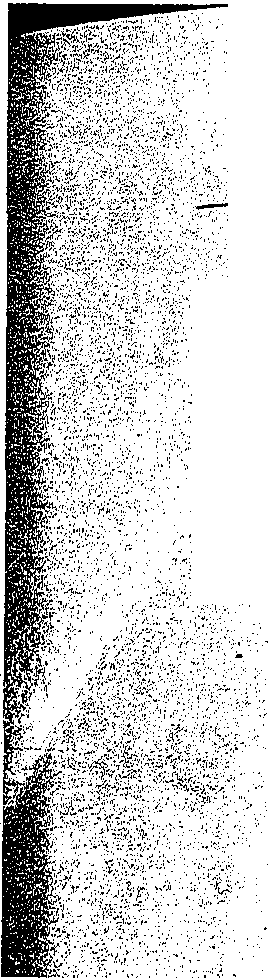 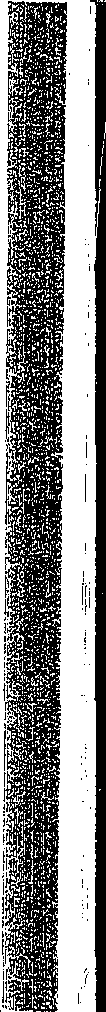 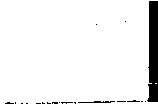 -=-- -----"-CO--===--=--=-=--::-:-_::-::_   -=--=--::--:-:.:.C: -=--- - ------ ----75. Couple jumping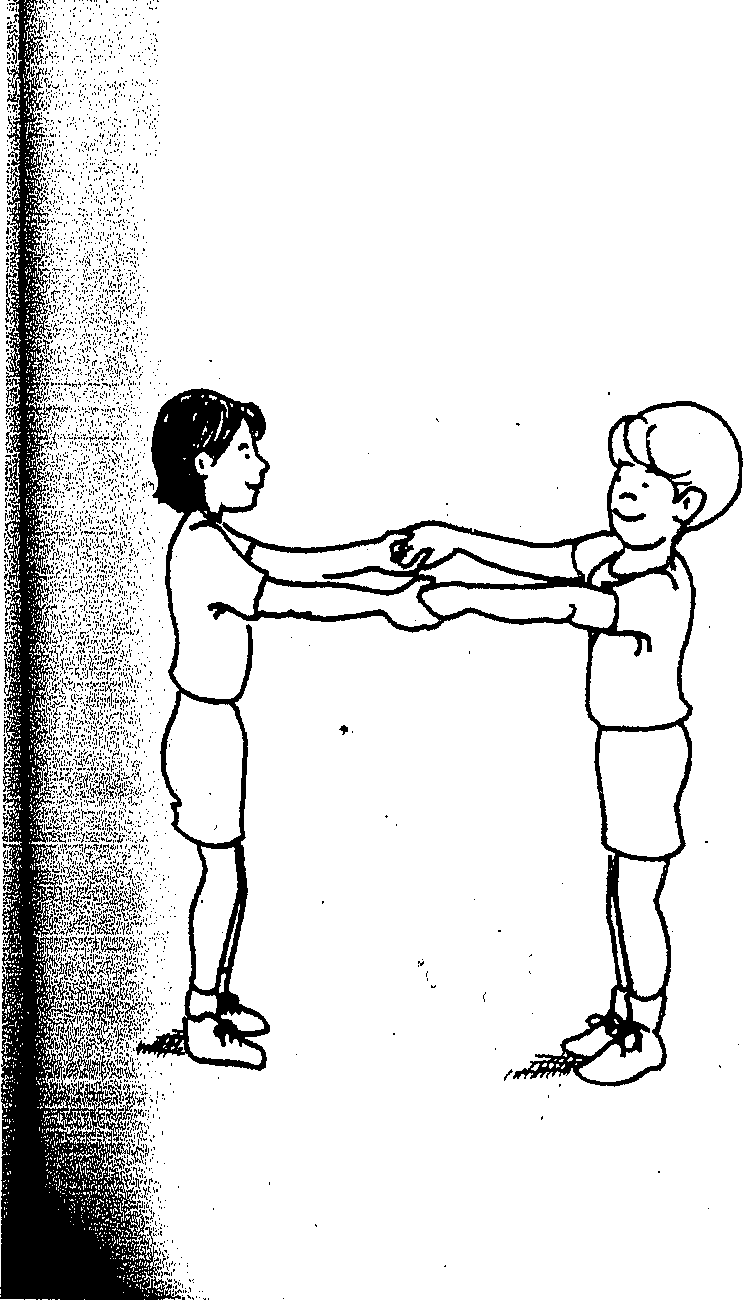 Two students stand facing each other holding hands. One student stands while the other  jumps  up  and  down  continuously in  the same  place,··-·      _              extending his legs in the air and bending them upon landing. The students ·take turns repeating the activity.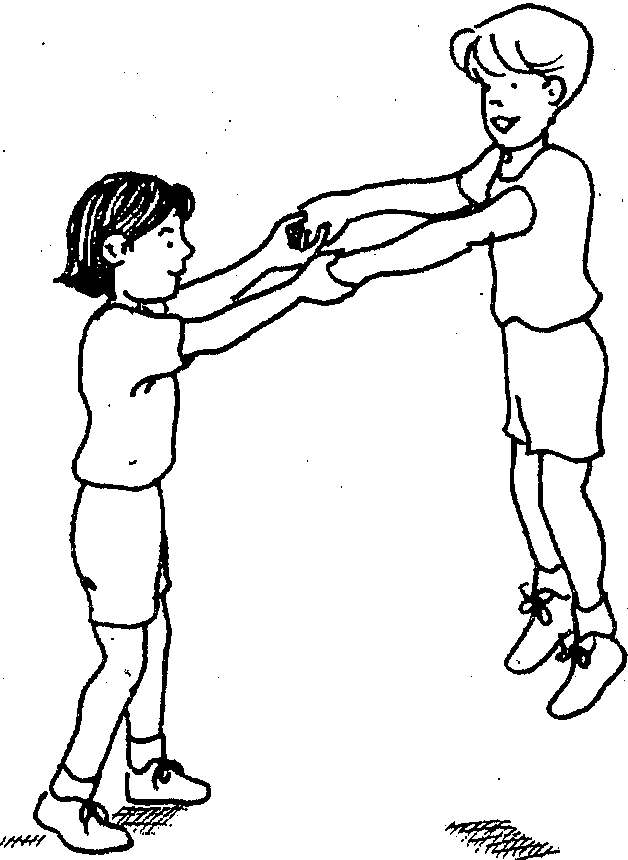 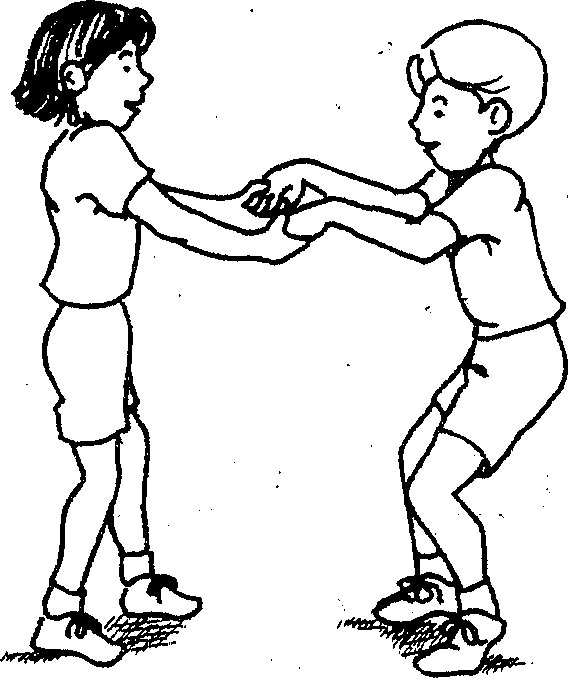 (·.	I	- --_,.·->---- -----------TUMBLING  PRINCIPLES AND SKILLS  17---       :   30. ;front su:pp:ort to straddle stand>,Stg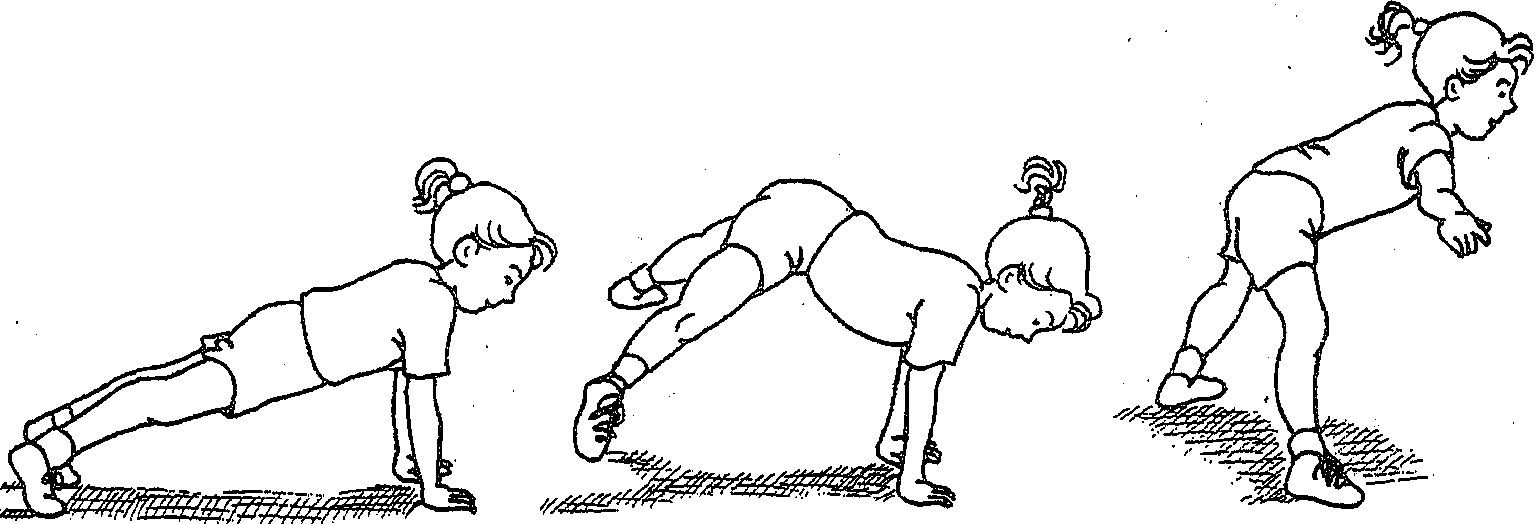 _    _	tostraddle stand: The student should hold the legs straight and apart and_     fh armshorizontal:<b:ody should bend 90 degrees at the hip.